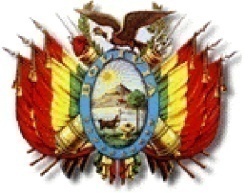 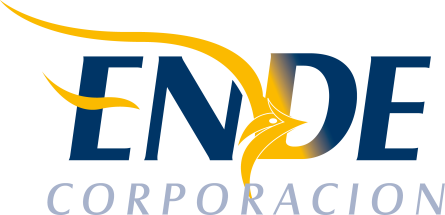                          ESTADO PLURINACIONAL DE BOLIVIAEMPRESA NACIONAL DE ELECTRICIDAD - ENDECONTRATACION DIRECTA CON PROCESO PREVIO: CM-BYS-03-2017“ENCARGADO DE CONTROL DE GESTION”.RESULTADO DEL PROCESO DE CONTRATACION La Empresa Nacional de Electricidad (ENDE), comunica que en el proceso de contratación directa CM-BYS-03-2017 “ENCARGADO DE CONTROL DE GESTION”, no se presentaron propuestas a la expresión de interés Cochabamba, junio 2017